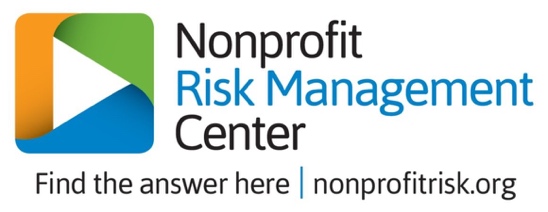 Managing Risk and Reward in a Multigenerational WorkforceAffiliate Member WebinarWednesday, February 13 | 2:00 pm Eastern2017 Thought Leaders Solutions Forum: Harnessing the Power of a Multigeneration Workforcewww.shrm.org/foundation/ourwork/initiatives/the-aging-workforce/Lists/Curated%20source%20for%20page%20The%20Aging%20Workforce/Attachments/17/2017%20TL%20Executive%20Summary-FINAL.pdf“7 Proven Ways to Build a More Inclusive Workplace,” - www.deettajones.com/7-proven-ways-more-inclusive-workplace/“7 Things We Learned From Deloitte’s “Meet the Modern Learner,” – www.blog.grovo.com/7-learned-deloittes-meet-modern-learner/“Generation Z Is About to hit DC. Here’s What Employers Need to Know,” www.washingtonian.com/2019/01/17/generation-z-is-about-to-hit-dc-heres-what-employers-need-to-know/How to Create a More Inclusive Workplace - www.adventuretravelnews.com/how-to-create-a-more-inclusive-workplaceManaging an Age-Diverse Workforce: What Employers Need to Know, CIPDwww.cipd.co.uk/knowledge/fundamentals/relations/diversity/age-diversity-insights-report“The Challenges of Managing a Multi-Generational Workforce”www.bloomberg.com/diversity-inclusion/blog/challenges-managing-multi-generational-workforce/“Three Common Multi-Generational Workplace Problems (and How to Solve Them)”www.kellyservices.us/us/business_services/business-resource-center/managing-employees/three-common-multi-generational-workplace-problems-and-how-to-solve-them/“Why a Multigenerational Workforce is a Competitive Advantage”www.forbes.com/sites/wesgay/2017/10/20/multigeneration-workforce/#3feec5754bfdMulti- Generational Workforce Articles Written by the Nonprofit Risk Management Center“5 Musts to Attract Mission-Motivated Millennials”www.nonprofitrisk.org/resources/e-news/5-musts/“Avoid World War Y”www.nonprofitrisk.org/resources/e-news/avoid-world-war-y/“My Generation: Reaping the Rewards of a Multigenerational Workforce”www.nonprofitrisk.org/resources/articles/my-generation-reaping-the-rewards-of-a-multigenerational-workforce/“Why Can’t We All Get Along? Managing a Multi-Generational Workforce?www.nonprofitrisk.org/resources/webinars/why-cant-we-all-get-along-managing-a-multi-generational-workforce/